О внесении дополнений в постановление главы от 01.09.2021 № 01-03-547/1В соответствии с Указом Президента Российской Федерации от 21 сентября 2022 г. № 647 «Об объявлении частичной мобилизации в Российской Федерации» и во исполнение Указа Главы Республики Саха (Якутия) от 25 сентября 2022 г. № 2603 «О мерах поддержки семей военнослужащих» постановляю:1. Внести в положение постановления от 01.09.2021г.  № 01-03-547/1 «Об утверждении положения о порядке установления и взимания родительской платы за присмотр и уход за детьми в муниципальных образовательных организациях, реализующих основную образовательную программу дошкольного образования МО «Ленский район»   следующие изменения:1.1. В пункте 5.1.  дополнить абзац: В период военной службы по мобилизации родителя (законного представителя) освободить от платы, взимаемой с родителей (законных представителей) за присмотр и уход за детьми, осваивающими образовательные программы дошкольного образования.1.2. Дополнить пункт 5.2.4. Семьи военнослужащих, призванных комиссариатом Республики Саха (Якутия) на военную службу по мобилизации и включенных в списки воинских частей  Вооружённых Сил Российской Федерации, предоставляют  справку из Военного комиссариата по Ленскому району Республики Саха (Якутия).2. Настоящее постановление подлежит опубликованию в средствах массовой информации и размещению на официальном сайте муниципального образования «Ленский район»,  вступает в силу с момента опубликования.3. Контроль исполнения настоящего постановления возложить на заместителя главы  по социальным вопросам Петрова П.Л.Муниципальное образование«ЛЕНСКИЙ РАЙОН»Республики Саха (Якутия)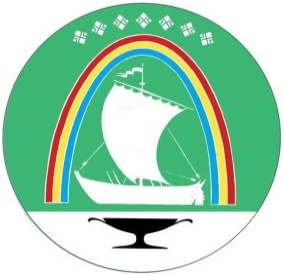 Саха Өрөспүүбүлүкэтин «ЛЕНСКЭЙ ОРОЙУОН» муниципальнайтэриллиитэПОСТАНОВЛЕНИЕ                  УУРААХг. ЛенскЛенскэй кот «03» __октября__2022 года                      № __01-03-614/2____от «03» __октября__2022 года                      № __01-03-614/2____ГлаваЖ.Ж. Абильманов